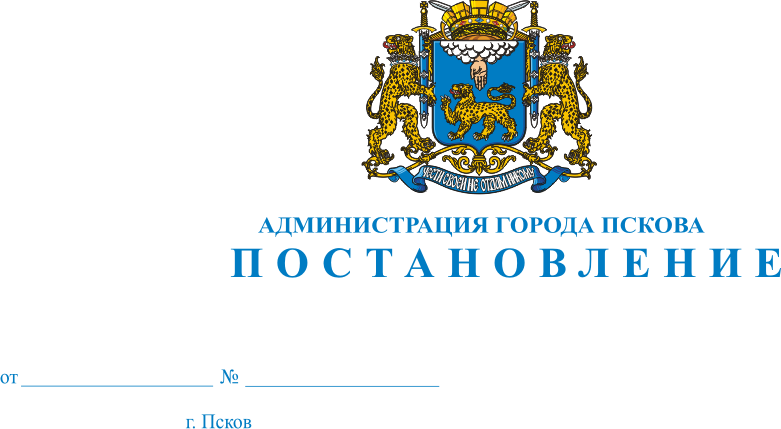 О внесении изменений в постановление Администрации города Пскова                    от 14 октября 2011 г. № 2435 «Об утверждении Административного регламента по предоставлению муниципальной услуги «Приватизация жилых помещений»  В целях приведения Административного регламента в соответствие                            с действующим законодательством, руководствуясь статьей 32 Устава муниципального образования «Город Псков», Администрация города ПсковаПОСТАНОВЛЯЕТ:1. Внести в Административный регламент предоставления муниципальной услуги «Приватизация жилых помещений», утвержденный постановлением Администрации города Пскова от 14 октября 2011 г.                    № 2435, следующие изменения:  1) раздел II «Стандарт предоставления муниципальной услуги» дополнить п. 14 следующего содержания:«Предоставление муниципальной услуги в электронной форме, ознакомление с алгоритмом предоставления муниципальной услуги                         и информацией об организации предоставления муниципальной услуги осуществляется на Портале государственных услуг Псковской области www.gosuslugi.pskov.ru.»;   2) в разделе III «Состав, последовательность и сроки выполнения административных процедур, требования к порядку их выполнения»:а) в абзаце 3 пункта 5 слова «(по нотариально удостоверенной доверенности главы Администрации города Пскова).» заменить словами              «(по нотариально удостоверенной доверенности).»;б) дополнить п. 9 следующего содержания:«Особенности выполнения административных процедур в электронной форме.Для ознакомления алгоритма предоставления муниципальной услуги,           в том числе информации о порядке подачи заявителем запроса и иных документов, необходимых для предоставления муниципальной услуги,                    а также информации о какой-либо организации, оказывающей услугу, в сети Интернет создан Портал государственных услуг Псковской области.Адрес Портала государственных услуг Псковской области: www.gosuslugi.pskov.ru.».          2. Опубликовать настоящее постановление в газете «Псковские Новости» и разместить на официальном сайте муниципального образования «Город Псков в сети «Интернет».          3. Настоящее постановление вступает в силу с момента                               его официального опубликования. 4.  Контроль за исполнением настоящего постановления возложить                 на заместителя Главы Администрации города Пскова Сухинского В.В.Глава города Пскова                                                                                Б.А. Елкин